P O Z V Á N K A 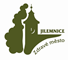 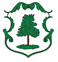 na  společné setkání keKOMUNITNÍMU PLÁNOVÁNÍ SOCIÁLNÍCH SLUŽEB NA JILEMNICKU  Pracovní skupiny: rodiny s dětmi                                 senioři a osoby se zdravotním                                 postiženímKdy:  8. listopadu v 15:00 hodinKde:   společenská místnost v SD Jilm,  1. patro           Roztocká 500, JilemniceProgram setkání:představení analýzy sociálních služeb – firma ppm factum research s.r.o.struktura vznikajícího komunitního plánu sociálních služebdiskuseZa realizační tým Leona Mohrováasistent koordinátora MA21 - KPSSe-mail: mohrova.leona@centrum.cz mob.: 739 011 135